Открытый урок по технологии (мальчики) в 6 классеХод урока:Напиши верно- не верно                                                               Напиши верно- не верно Напиши верно- не верно                                                           Напиши верно- не верно Тема урокаТехнология изготовления изделий из сортового прокатаЦель деятельности учителяСоздание условий для изучения основных технологических процессов по обработке металлов и сплавов, с видами изделий из сортового проката;Формирование навыков в разработке конструкторской и технологической документации проекта;воспитание у обучающихся ответственность за результат своей деятельности, уважительное отношение к людям труда.Тип урокаУрок открытия нового знанияПланируемые образовательные результатыПредметные: подбор и применение инструментов в технологических процессах с учетом областей их применения, владение методами чтения и способами графического представления технической и инструктивной информации, владение способами научной организации труда, формами деятельности, соответствующими культуре труда и технологической культуре производства, соблюдение норм и правил безопасности труда, пожарной безопасности, электробезопасности, правил санитарии и гигиены, выявление допущенных ошибок в процессе труда и обоснование способов их исправления, оценивание своей способности и готовности к труду в конкретной предметной деятельности.Метапредметные: Алгоритмизированное планирование познавательно-трудовой деятельности, самостоятельная организация и выполнение различных творческих работ по созданию изделий, диагностика результатов познавательно-трудовой деятельности по принятым критериям и показателям, соблюдение норм и правил безопасности познавательно-трудовой деятельности и созидательного труда, обоснование путей и средств устранения ошибок или разрешения противоречий в выполняемых технологических процессах.Личностные: овладение основами научной организации умственного и физического труда, развитие трудолюбия и ответственности за качество своей деятельности, бережное отношение к оборудованию, проявление технико-технологического и экономического мышления при организации своей деятельности.ТехнологияПроектная технологияМетоды и формы обученияфронтальный опрос, беседа, анализ технологических карт, работа с книгой, практическая работа.Оборудованиенабор чертежных инструментов, , компьютер , штангенциркуль,образцы изделий, графическая и технологическая документация проекта.Наглядно-демонстрационный материалУчебник, рабочая тетрадь, карточки с заданием и самооценкой, технологические картыОсновные понятияТехнологический процесс, технологическая операция, производственный процесс.УМК	Тищенко А.Т. Технология. Индустриальные технологии : 6 класс : методическое пособие / А.Т. Тищенко. – М. : Вентана-Граф, 2016. – 192 с.Уроки технологии с применением ИКТ.5 – 6 классы. Методическое пособие с электронным приложением. – М.: Планета, 2011. – 384 с. – (Современная школа).Глозман Е. С. Технология. Индустриальные технологии. 6 класс : учеб. для общеобразоват. учреждений / Е. С. Глозман [и др. ] ; под ред. Ю. Л. Хотунцева, Е. С. Глозмана. – 6-е изд., доп. – М. : Мнемозина, 2013. – 207 с. : ил.Этап урокаДеятельность учителяДеятельность 
учащихсяФормы
организации взаимодействияФормируемые умения 
(универсальные 
учебные действия)Промежуточный контроль и оценка1. Организационный этапПриветствие. Контроль посещаемостиВступительное слово.Приветствуют учителя.  Размещают учебные материалы на рабочем месте, демонстрируют готовность к уроку.Смотрят презентацию   и участвуют в диалоге с учителем. индивидуальнаяЛичностные (Л): формирование нравственного поведения, ответственного отношения к собственным поступкам.2.Постановка цели и задач урока. Мотивация учебной деятельности обучающихся.    Задание верно - не верно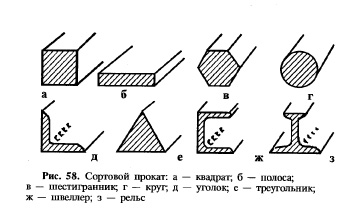 Проверка заданияСлайды с изделиямиПрежде чем заготовка превратится в готовое изделие, необходимо выполнить ряд технологических операций. Все вместе взятые технологические операции называются производственным процессом. Но любой производственный процесс начинается с разработки конструкторской и технологической документации, которая входит в состав проектного задания.Показывает «Зубило»Как называется этот инструментИз какого профиля изготовленНазначениеС какой проблемой столкнулись мы при рубке металлаМы с вами можем изготовить такой инструмент в нашей мастерской?Чтобы изготовить изделие, что необходимо нам сделать.Изучить технологию изготовления.Тема урока – «Технология изготовления изделий из сортового проката. Учебный проект «Зубило»».Смотрят презентацию. Вспоминают, выполняют работу по заполнению кластера.Проверяют,  отвечают, обсуждают, Не хватает зубилФормулируют тему, записывают в тетрадях.Ставят цели, обсуждают.индивидуальнаяфронтальная индивидуальная(Р): умение ставить учебные задачи в сотрудничестве с учителем П.:  умение использовать схемы для решения задач, умение выделять существенные признаки,умение решать учебные задачи, устанавливать причинно-следственные связи.Р.: умение принимать и сохранять учебную задачу.К.: умение  формулировать собственные мысли, высказывать и обосновывать свою точку зрения.Самоконтроль,контроль учителя3. Актуализация знаний.Скажите, с чего начинается любой производственный процесс?Назовите технологические операции которые вы изучали в 5 классе, и изучили уже в 6.У вас на карточках написаны технологические операции, необходимые для изготовления деталей из сортового проката, отнесите к каким видам они относятся:подготовительные (выбор заготовки, разметка);обрабатывающие (резание, гибка, рубка, сверление);сборочные (соединение на болтах, сваркой, пайкой, заклёпками и т.д.);отделочные (зачистка, шлифование, окраска и др.)Прежде чем приступить к изготовлению технологической карты вам необходимо прочитать чертеж.Габаритные размеры изделия.Масштаб.Профиль.материал изделия.Под каким углом заточена режущая кромкаПосмотрите на чертеж и скажите, какого размера не достает на чертеже.Давайте измерим этот размер на профиле проката.Чем будем измерять?ФИЗМИНУТКАПр.процесс начинается с разработки  Эскиза, Чертежа, Технолог.картыРазметка изделияПилениеРубка металлаОпиливаниеШлифованиеСверлениеГибкаОбучающиеся выполняют задания на соответствие.Самопроверка на слайдеОбучающие читают чертеж.ДиаметраШтангенциркулем. Обуч- ся измеряютиндивидуальная и  фронтальнаяиндивидуальная и парная,фронтальная индивидуальнаяколлективнаяЛ.: формирование навыков сотрудничества и бесконфликтного взаимодействия со сверстниками.Р.: умение преобразовывать практическую задачу в познавательную.П.: умение строить логическое суждение.К.: умение строить монологическое высказывание средствами устной речиК.:формирование умения ознакомительного и изучающего чтенияР.: умение преобразовывать практическую задачу в познавательную.Умение осуществлять контроль по результату.умение оценивать правильность выполнения действия.устные ответывзаимоконтроль и оценка, самооценкаустные ответысамоконтрольсамооценкасамоконтроль, самооценка4. Первичное усвоение новых знанийКакие операции будем применять при изготовлении «Зубила» Давайте составим план изготовления зубилаПилениеОпиливаниеШлифованиеРазметить заготовку по длинеОтпилить по длинеОтпилить режущую кромку под углом 60 градусов.Контроль угла по калибруОпиливание и подгонка под угол 60 градусов.Шлифование.фронтальнаяП.:   умение обобщать, сделать выводыР.: умение оценивать правильность выполнения действия.Устный контроль учителясамооценкапроверка пониманияВопросы:Как вы думаете, почему перед составлением технологической карты нужно внимательно прочитать чертеж детали?Какие операции содержатся в технологическом процессе изготовления изделия из сортового проката?Какое оборудование и приспособления для слесарных работ вы знаете?Перечислите инструменты для слесарных работ.Учащиеся отвечают на поставленные учителем вопросы.Р.: умение самостоятельно ставить новые цели и задачи деятельности.СамоконтрольВыполнение практической работы.Откройте рабочие тетради на стр 43. Составьте технологическую карту на изготовление «Зубила»Вам необходимо начертить эскиз и написать, какие инструменты будете применять в данной операцииПри необходимости учитель подготавливает дополнительно чертежи деталей из сортового проката. Детали должны быть такими, чтобы технологические карты для их изготовления, составляемые школьниками, содержали не более пяти-шести операций.Во время урока учитель постоянно следит за соблюдением учащимися правил безопасной работы чертежными инструментами при оформлении технологической карты, выявляет ошибки, допущенные учащимися, сообщает пути их устранения.Составляют технологическую карту на изготовление «Зубила»В рамках выполнения практической работы учащиеся самостоятельно разрабатывают в рабочей тетради технологическую карту изготовления одной из деталей, предложенных учителем или приведенных в учебнике, в том числе с применением компьютера.индивидуальнаяПредметные: - познакомить с приемами безопасной работы с чертежными инструментами;- практическое освоение основ проектной деятельности.Регулятивные:- принимать и сохранять учебную задачу;- планировать свои действия в соответствии с поставленной задачей.Коммуникативные:- формулировать собственное мнение и позицию.- Осуществлять словесную презентацию итога своей работы.Познавательные:- использовать знаково-символические средства (технологическая карта).Личностные: -развитие трудолюбия и ответственности за результаты своей деятельности.-развитие чувства взаимопонимания и взаимопомощи в процессе решения поставленных задач.7.Подведение итогов урока и рефлексияОтметка за урок выставляется по результатам фронтального опроса, результатам выполнения практической работы.Учитель поощряет лучшие работы учащихся хорошими отметками.Личностные: -выражение желания учиться для удовлетворения перспективных потребностей.ВерноНеверноВерноНеверно1На рисунке показаны профили проката1На рисунке показаны профили проката2Под буквой  а) квадрат2Под буквой  а) квадрат3Под буквой б) полоса3Под буквой б) полоса4Под буквой в) восьмигранник4Под буквой в) восьмигранник5Под буквой г) овал5Под буквой г) овал6Под буквой д) уголок6Под буквой д) уголок7Под буквой е) треугольник7Под буквой е) треугольник8Под буквой ж) швеллер8Под буквой ж) швеллер9Под буквой з) рельс9Под буквой з) рельс10Сталь получают в природе в чистом виде10Сталь получают в природе в чистом виде11Инструменты изготавливают из цветных металлов11Инструменты изготавливают из цветных металловВерноНеверноВерноНеверно1На рисунке показаны профили проката1На рисунке показаны профили проката2Под буквой  а) квадрат2Под буквой  а) квадрат3Под буквой б) полоса3Под буквой б) полоса4Под буквой в) восьмигранник4Под буквой в) восьмигранник5Под буквой г) овал5Под буквой г) овал6Под буквой д) уголок6Под буквой д) уголок7Под буквой е) треугольник7Под буквой е) треугольник8Под буквой ж) швеллер8Под буквой ж) швеллер9Под буквой з) рельс9Под буквой з) рельс10Сталь получают в природе в чистом виде10Сталь получают в природе в чистом виде11Инструменты изготавливают из цветных металлов11Инструменты изготавливают из цветных металловЛист самооценки: _____________________(ПО ПЯТИБАЛЬНОЙ СИСТЕМЕ)Лист самооценки: _____________________(ПО ПЯТИБАЛЬНОЙ СИСТЕМЕ)Лист самооценки: _____________________(ПО ПЯТИБАЛЬНОЙ СИСТЕМЕ)